Prot. n. ro 3440/05-10	                                                                                                Rose, 28/X/2021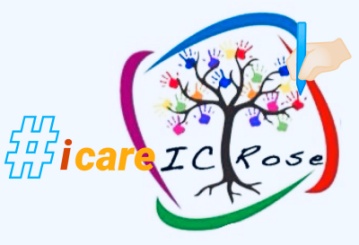 A Me medesima, Dirigente scolasticoAlla Referente Sostegno ed Inclusione, prof.ssa Adele MaliziaAlla Funzione Strumentale, Area Alunni, prof.ssa Giusi GagliardiAll’ins. Concettina Longo, in funzione di Vicario dell’Istituzione scolastica, referente Piano AccoglienzaAi Docenti appartenenti alla Classe dell’Allievo/a con disabilitàAi Genitori dell’Alunno o da Chi esercita la Responsabilità genitoriale, All’Alunno/a interessato/a (Secondaria di II grado)Ai Rappresentanti Operatori Sanitari, coinvolti, nei Progetti formativi degli Alunni (ASL/Specialisti,Ente LocaleEventuali Soggetti, all’uopo individuabili Al Direttore sga di Istituto per l’Istruzione della parte amministrativaAgli Atti dell’Istituzione scolasticaSEDEOggetto:                                            DECRETO DI COSTITUZIONE DEL GLO DI ISTITUTOanno scolastico 2021/2022(Gruppi di Lavoro Operativi per l’Inclusione)VISTO  la Legge 104 del 5 febbraio 1992,  “Legge Quadro per l’Assistenza, l’Integrazione sociale e i Diritti delle Persone in situazione di Handicap” (art. 15, comma 2);VISTO  il  D.Lvo n.ro 297 del 16 aprile 1994, “Testo Unico delle Disposizioni legislative, in materia di Istruzione”;VISTO il D. P. R. n.ro 275 del 10 agosto 1999, “Regolamento recante Norme, in materia di Autonomia delle Istituzioni scolastiche, ai sensi dell'art. 21 della L. 15 marzo 1997, n. 59”;VISTO le Linee Guida per l’Integrazione scolastica degli Alunni con Disabilità,  n.ro 4274 del 4 agosto 2009;VISTO  la Direttiva Ministeriale del 27 dicembre 2012, “Strumenti d’Intervento per Alunni con Bisogni Educativi Speciali e Organizzazione Territoriale per l’Inclusione scolastica “ e la successiva  Circolare Ministeriale n.ro 8 del 6 marso 2013,   recante le Indicazioni operative; VISTO la Legge n.ro 107 del 13 luglio 2015, “Riforma del Sistema Nazionale di Istruzione e Formazione e     Delega per il Riordino delle Disposizioni legislative vigenti”, c. d., “Buona Scuola”;VISTO il D.Lvo n.ro 66 del 13 aprile 2017 “Norme per la Promozione dell'Inclusione scolastica degli Studenti con Disabilita', a norma dell'articolo 1, commi 180 e 181, lettera c), della Legge 13 luglio 2015, n. 107”; VISTO il D.Lvo n.ro 96 del 7 agosto 2019 “Disposizioni Integrative e correttive al Decreto legislativo 13 aprile 2017, n. 66”; VISTO il D. M. n.ro 182 del 29 dicembre 2020, “Adozione del Modello Nazionale di Piano Educativo Individualizzato e delle, correlate, Linee Guida, nonché, Modalità di Assegnazione delle Misure di Sostegno agli Alunni con Disabilità, ai sensi dell’articolo 7, comma 2-ter del Decreto legislativo 13 aprile 2017, n. 66”;VISTO la Nota del Ministero dell’Istruzione n.ro 40 del 13 gennaio 2021, “Modalità per l'Assegnazione delle Misure di Sostegno e nuovo Modello di PEI, ai sensi dell’ art. 7, comma 2-ter del Decreto legislativo 66/2017” e successive Modifiche, tra cui la Nota M.pi n.ro  2044 del 17 settembre 2021, seguente Sentenza Tar Lazio n.ro 9795 del 14 settembre 2021, con vigenza del D. Lvo n.ro 66/2017VISTO il PTOF di Istituto vigente, 2019/2022, con relati RAV e PdM, considerandone gli aggiornamenti effettuati ed in vigenza; VISTO apposita Delibera 10 del Collegio dei Docenti, in materia, con richiamo al PAI ed al Protocollo Inclusione di Istituto, tra cui quello per gli Stranieri, come attestato in Verbale 1 del 6 settembre 2021.Il DIRIGENTE SCOLASTICOpro tempore dell’Istituto scrivente per il ruolo ricoperto e le funzioni riconosciute e rivestite                                                                                              D E C R E T AArt. 1-Costituzione del Gruppo di Lavoro Operativo  per l’InclusioneFormalizzato, presso l’Istituto Comprensivo, “L. Docimo” di Rose, finalizzato all’Inclusione scolastica  dei singoli Alunni, con accertata condizione di Disabilità  (D.Lvo 96/2019, art. 8, c. 10, Modifica all’art. 9 del D.Lvo 66/2017). Art. 2-Composizione del  GLOLa Definizione del Gruppo di Lavoro Operativo per l’Inclusione di Istituto è così dispostaDirigente scolastico, prof.ssa Concetta Smeriglio, o un suo delegato, che presiede, in genere il Collaboratore della Dirigenza/Vicario;Referente Area Sostegno ed Inclusione dell’Istituto, prof.ssa Adele Malizia;Funzione Strumentale, Area Alunni, prof.ssa Giusy Gagliardi; Docenti contitolari della Classe/sezione e del Consiglio di Classe (nella Scuola Secondaria, di primo/secondo, grado), appartenenti alla Classe dell’Allievo con disabilità;Genitori dell’Alunno/a, con Disabilità o da Chi esercita la Responsabilità genitoriale;Uno o più Rappresentanti degli Operatori Sanitari, coinvolti, nei Progetti formativi degli Alunni (ASL/Specialisti,Ente Locale);Figure professionali specifiche, interne ed esterne, all’Istituzione scolastica, quale anche l’ Assistente/Educatore interessato, quando  presente.Uno o più Esperti, senza limitazione di numero (Nota M.pi n.ro  2044/2021), indicati dalla Famiglia, autorizzati, ove richiesto, dal Dirigente scolastico.Art. 3 - Funzionamento dei GLO L’Articolazione del GLO, come disciplinato dall’art. 7 e 9  del D.Lvo n.ro 66/2017. Per quanto non, espressamente, indicato nel presente Decreto, valgano le vigenti disposizioni di Legge.                                                                                                     è individuabile, nelle seguenti Funzioni:Elaborazione ed Approvazione del PEI, secondo le Disposizioni dell’articolo 8 del D.Lvo n.ro 96/2019, “con il necessario supporto dell’Unità di Valutazione Multidisciplinare” dell’ASL e secondo le Disposizioni in vigenza di prorogatioVerifica periodica, nel corso dell’anno scolastico, del PEI, al fine di Accertare il raggiungimento degli Obiettivi ed Apportare, le, eventuali, Modifiche ed Integrazioni;Cura della Stesura e dell’Aggiornamento, quando previsto, del Profilo Dinamico Funzionale;Indicazione, al GLI, delle Risorse necessarie al successivo  anno scolastico (Ore di sostegno, eventuali, Tipologie di intervento, Disponibilità di ausili, Personale specialistico di assistenza…) ; Impegno alla Predisposizione della Documentazione, relativa all’Esame di Stato.Modalità Operativa dei GLO è, tramite, apposita, Convocazione, di spettanza del Dirigente scolastico, che la attua, con un congruo preavviso, al fine di favorire la più ampia Partecipazione. Le Riunioni, salvo particolari problemi, sono previste, in occasione della Stesura del PEI (di norma, entro il 31 Ottobre), dell’Aggiornamento del PEI, entro la metà del mese di marzo, e per la Verifica dello stesso Documento, PEI, entro Giugno.  Nel corso di ciascuna Riunione, è redatto apposito Verbale, firmato da Chi ha funzione di Presidenza di Riunione e dal Segretario verbalizzante, individuato, tra i Componenti dei GLO.	La presente Formalizzazione, è implicitamente valevole quale Notifica per ogni Componente in indirizzo considerato, e richiama, per quanto non, espressamente, indicato, nel presente Decreto,  a quanto disciplinato, circa il  Funzionamento del GLO, in  D.Lvo n.ro 66/2017.                                                                                                              Il Dirigente scolastico                                                                                                                                   ____________________                                                                                                                                    (Prof.ssaConcetta Smeriglio)                                                                                                                                                             Firma autografa sostituita a mezzo stampa                                                                                                                                                                         ex art. 3 c.2 D.L.gs n. 39/93 con originale agli Atti dell’Ufficio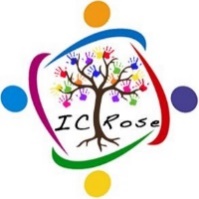 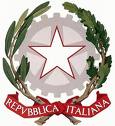 Ministero dell’IstruzioneUFFICIO SCOLASTICO REGIONALE PER LA CALABRIAISTITUTO COMPRENSIVO STATALE  “L.Docimo”Viale Italia ,103 - 87040  ROSE  (CS)Codice Fiscale  80003940782    - Codice Meccanografico CSIC80900LTelefono 0984901068 - Fax 0984901068 -E-Mail: csic80900L@istruzione.itPec csic80900L@pec.istruzione.itSito Web: www.istitutocomprensivorose.edu.it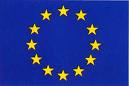 